Aland IslandsAland IslandsAland IslandsAland IslandsJune 2030June 2030June 2030June 2030SundayMondayTuesdayWednesdayThursdayFridaySaturday123456789101112131415Autonomy Day
Pentecost16171819202122Midsummer EveMidsummer Day2324252627282930NOTES: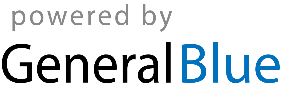 